Технологическая карта урока«Площадь прямоугольника».Учитель Сидорова О.В.ГБОУ СОШ № 456Урок математики в 5Б классеТема урока «Площадь прямоугольника»Тип урока: урок систематизации и обобщения знаний, умений, навыковФормы работы учащихся: групповая, фронтальная.Оборудование урока: ПК, проектор, раздаточный материал с заданиями.Ход урокаОписание урокаОписание урокаТип урока (мероприятия, занятия)Урок систематизации и обобщения знаний, умений, навыковВремя реализации урока(мероприятия, занятия)40 минутЦель урокаПовторение ранее пройденного материала, формирование понятий площадь прямоугольника, единицы площади, закрепление и систематизация знаний по теме.Задачи урока- образовательные:усвоение и закрепление учащимися знаний по теме: «Площадь прямоугольника»; систематизация знаний и умений, полученных на прошлых уроках; проверить способность учащихся самостоятельно справляться с заданием;- воспитательные:   	выработка умений слушать и вступать в диалог, интегрироваться в группу со  сверстниками и строить продуктивное взаимодействие; формирование коммуникативной компетенции учащихся; воспитание ответственности и аккуратности.- развивающие:выработка умений обрабатывать информацию; развивать умение пользоваться терминологией; представлять информацию в виде алгоритма; рефлексия способов и условий действия, контроль и оценка процесса и результатов деятельности. Технологиипроблемное обучение, ИКТ, групповое обучение.Планируемые результатыЗнания, умения, навыки и качества, которые актуализируют/ приобретут/закрепят/др. ученики в ходе урока (мероприятия, занятия)Предметные:- формировать умение применять формулу нахождения площади прямоугольника при решении задач и на практике при определении площадей фигур; - формировать умение переводить из одной единицы площади в другую.Личностные:- выработать устойчивый познавательный интерес;- развивать навыки сотрудничества со сверстниками и умения находить решения в спорных ситуациях.Метапредметные:- развивать логическое мышление;- адекватно самостоятельно оценивать правильность выполнения действий и вносить необходимые коррективы в исполнение, как в конце действия, так и по ходу его реализации;- владеть устной и письменной речью; отображать в речи содержание совершаемых действий.Формируемые УУДЛичностные УУД:  - ответственное отношение к учению;- готовность и способность учащихся к саморазвитию и самообразованию на основе мотивации к обучению и познанию;- умение ясно, точно, грамотно излагать свои мысли в устной и письменной речи, понимать смысл поставленной задачи, выстраивать аргументацию;- умение контролировать процесс и результат учебной математической деятельности;- коммуникативная компетентность в общении и сотрудничестве со сверстниками.Регулятивные УУД:- критически оценивать полученный ответ;- осуществлять самоконтроль, взаимоконтроль, проверяя ответ на соответствие условию;- вносить необходимые дополнения и коррективы в план и способ действия в случае расхождения реального действия и его результата; - вносить изменения в результат своей деятельности, исходя из оценки этого результата самим обучающимся, товарищами. Коммуникативные УУД:- адекватно использовать речевые средства и аргументировать свою позицию;- представлять конкретное содержание и сообщать его в письменной и устной форме.- учитывать разные мнения и стремиться к координации различных позиций в сотрудничестве, договариваться о совместной деятельности, приходить к общему решению;- контролировать действия партнера.- владеть монологической и диалогической формами речи в соответствии с грамматическими и синтаксическими нормами родного языка.Познавательные УУД:- анализировать и осмысливать задания, осуществлять поиск и выделение необходимой информации;- уметь выводить следствия из имеющихся в условии задачи данных.1. Организационный момент (самоопределение к деятельности)Приветствие учителя, пожелание успеха в работе на уроке.(Здравствуйте, дорогие ребята! Я рада вас всех видеть! Давайте проверим, готовы ли начать работать? Нам сегодня понадобятся тетрадь, ручка, линейка, карандаш. Также у вас на столе карта урока, куда вы будете записывать результаты работы. Все готовы? Желаю вам успехов в работе). 2. Этап актуализации знаний.В карте урока (приложение 1) записываем класс, фамилию, число.В карте урока, на протяжении всего урока, ученик записывает результаты своей работы.Урок начинается с разминки: учащимся даны квадратные единицы измерения, им необходимо выразить одни единицы измерения в другие. - Начнем наш урок с разминки: выразите в предложенных единицах (слайд 2).Проверяют, считают количество правильных ответов и записывают в карту. - Что мы с вами измеряем в квадратных единицах? (площади). Площади каких фигур мы уже умеем находить? (прямоугольник, квадрат) - Давайте проверим. Установите соответствие между фигурой и ее площадью (слайд 3).Проверяем ответы. В карту записываем количество правильных ответов. - Какой формулой вы пользовались для нахождения площади прямоугольника, квадрата? (слайд 4) - И так, о чем же пойдет речь сегодня на уроке?  О площади прямоугольника (записывают тему в карту урока).3. Этап исследования: нахождение площади многоугольника через площадь прямоугольника- Мы с вами умеем находить площадь прямоугольника, умеем выражать одни квадратные единицы в другие. Для чего нам нужно в жизни уметь находить площадь прямоугольника?  Где нам это пригодится? (учащиеся предлагают свои варианты).Формулируется цель урока: научиться решать конкретные жизненные задачи. - Но в жизни не всегда комнаты имеют прямоугольную форму, например, посмотрите на наш кабинет (или картинки комнат – слайд 5). Посмотрите на план пола комнаты, он имеет форму многоугольника.- Перед нами стоит задача: рассчитать, сколько потребуется плитки для укладки пола комнаты (слайд 6), но для начала мы проведем подготовку  к решению данной задачи и выполним задание карточки, которая у вас на столах (работают в группах, решение записывают в тетрадь). На работу дается 10 мин.(Класс разделен на 4 группы. Каждые две группы получают карточку с одинаковой фигурой).Задания для группы:Найдите площадь заштрихованной фигуры, предварительно разбив фигуру на прямоугольники.Найдите площадь заштрихованной фигуры, достроив до полного прямоугольника.- Каждые две группы получили карточку с одинаковым заданием: вам надо было найти площадь заштрихованной фигуры, но подходы к решению вам предлагались разные.  После окончания работы рассматривается решения групп у доски, учащиеся делают  вывод: площади многоугольников можно найти, разбив их на прямоугольники, или достроив до полного прямоугольника (слайд 7).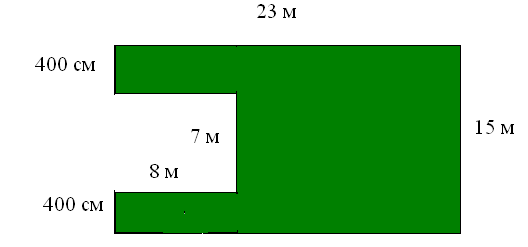 Решение.1 вариант.400 см = 4 мSз.ф. = S₁ -S₂ = 23*15 – 8*7 = 289 м²2 вариант.400 см = 4 мSз.ф. = S₁  + S₂ + S₃ = 4*8 + 4*8 + 15*15 = 289 м²Решение.1 вариант.700 см = 7 мSз.ф. = S₁ -S₂ = 23*12 – 9*7 = 213 м²2 вариант.700 см = 7 мSз.ф. = S₁  + S₂ = 7*3 + 12*16 = 213 м²4. Этап обобщения и систематизации знаний- Теперь мы можем рассчитать, сколько потребуется плиток для покрытия пола, который имеет форму многоугольника. Составляют алгоритм решения задачи. Затем учащиеся в группах решают задачу, записывая решение в карту урока. Каждой группе выдается схема пола, и учащиеся выполняют необходимые расчеты.Задание карточки.Сколько плитки размером 50х50 см потребуется для укладки пола. Решение.1 м = 100 см, 4 м = 400 см, 6 м = 600 см, 2 м = 200 см Sпола = Sб.прямоуг. - S₁ - S₂ - S₃ = 400*600 – 50*100 – 50*100 – 200*50 = 220000 см²S плитки = 50 *50 = 2500 см²220000 : 2500 = 88 плитокОтвет: 88 плитокНа выполнение задания дается 10 мин. Проверяют решение, выставляют в карту урока баллы за решение задачи: 3 балла – задача решена верно, 2 балла - ход решения верный, но допущены ошибки в вычислениях. 5. Итог урока. Домашнее заданиеПодводится итог урока:- Какой была тема урока?  Какие цели были поставлены? Достигнуты ли они? (Заполняют таблицу в карте урока с обратной стороны)- Домашнее задание: измерить площадь своей комнаты и рассчитать сколько плиток 50Х50 см потребуется для укладки пола.- Спасибо за урок!